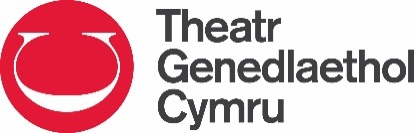 Equalities Monitoring FormTheatr Genedlaethol Cymru is committed to equal opportunities and in order to monitor our performance, we ask you to complete this monitoring form. The information given will be kept confidential and will be used for monitoring purposes only. The data is used anonymously for reporting on performance. Name:Production/Project:Your role:How old are you?Choose the option that is most accurate for you:Choose the option that is most accurate for you:Choose the option that is most accurate for you:Choose the option that is most accurate for you:Choose the option that is most accurate for you:Choose the option that is most accurate for you:I can speak WelshI don’t speak WelshI’m learning WelshI’d prefer not to sayOtherSpecify if you wish …………………………………..What is your gender?What is your gender?What is your gender?What is your gender?What is your gender?What is your gender?What is your gender?What is your gender?What is your gender?What is your gender?MaleFemaleNon-binaryNon-binaryOtherIs your gender identity the same as the gender assigned to you at birth?Is your gender identity the same as the gender assigned to you at birth?Is your gender identity the same as the gender assigned to you at birth?Is your gender identity the same as the gender assigned to you at birth?Is your gender identity the same as the gender assigned to you at birth?Is your gender identity the same as the gender assigned to you at birth?Is your gender identity the same as the gender assigned to you at birth?Is your gender identity the same as the gender assigned to you at birth?Is your gender identity the same as the gender assigned to you at birth?Is your gender identity the same as the gender assigned to you at birth?Yes             Yes                No        No        No        No     I’d prefer not to say    I’d prefer not to say    I’d prefer not to say    I’d prefer not to say    What is your sexual orientation?What is your sexual orientation?What is your sexual orientation?What is your sexual orientation?What is your sexual orientation?What is your sexual orientation?HeterosexualGay manBisexualLesbian / Gay womanOtherSpecify if you wish …………………………………..Specify if you wish …………………………………..Specify if you wish …………………………………..I’d prefer not to sayDo you consider yourself to be disabled, D/deaf, or have a long term health condition?Do you consider yourself to be disabled, D/deaf, or have a long term health condition?Do you consider yourself to be disabled, D/deaf, or have a long term health condition?The Equality Act 2010 defines a disabled person as someone who has a physical or mental impairment, which has a substantial and long-term adverse effect on their ability to carry out normal day-to-day activities.The Equality Act 2010 defines a disabled person as someone who has a physical or mental impairment, which has a substantial and long-term adverse effect on their ability to carry out normal day-to-day activities.The Equality Act 2010 defines a disabled person as someone who has a physical or mental impairment, which has a substantial and long-term adverse effect on their ability to carry out normal day-to-day activities.Yes       No     I’d prefer not to say   If yes, please note the nature of your disability below, if you wish:If yes, please note the nature of your disability below, if you wish:If yes, please note the nature of your disability below, if you wish:What is your nationality?What is your nationality?What is your nationality?What is your nationality?What is your nationality?What is your nationality?WelshEnglishBritishIrish (Northern Ireland)ScottishIrishOtherSpecify if you wish …………………………………..I’d prefer not to sayWhat is your ethnicity?What is your ethnicity?What is your ethnicity?What is your ethnicity?What is your ethnicity?What is your ethnicity?White:AsianAny White backgroundIndianMixed / Multiple ethnic groups:PakistaniWhite and Black CaribbeanBangladeshiWhite and Black AfricanChineseWhite and AsianAny other Asian backgroundAny other Mixed / Multiple ethnic backgroundSpecify if you wish …………………………………..Specify if you wish …………………………………..Specify if you wish …………………………………..Specify if you wish …………………………………..Specify if you wish …………………………………..Black:Other ethnic groupCaribbeanArabAfricanGypsy or Irish TravellerAny other Black backgroundAny other ethnic groupSpecify if you wish …………………………………..Specify if you wish …………………………………..Specify if you wish …………………………………..I’d prefer not to sayReligion or beliefReligion or beliefReligion or beliefReligion or beliefReligion or beliefReligion or beliefNo religionChristianity (all denominations)BuddhistHinduJewishMuslimSikhI’d prefer not to sayOtherSpecify if you wish …………………………………..